Kulturno društvo Ambrus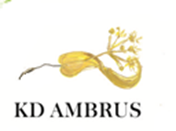 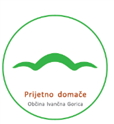 Likovna sekcijaAmbrus 561303 Zagradecwww.kd-ambrus.siP R I J A V N I C AZa likovno delavnico: »Ustvarjajmo doma s Pavlo Jakopič«Tema: DrevoS prijavnico in poslanim delom se vsak umetnik strinja oz. daje organizatorju pravico za predstavljanje poslanega dela v tiskanem in elektronskem mediju, na družabnih omrežjih in portalih za kulturo in umetnost .Kraj in datum:								Podpis (velja kot lastnoročni)Prijavnico skupaj s fotografijo vašega dela pošljite do konec meseca marca 2020 na elektronski naslov:info@kd-ambrus.si 1.Ime, priimek2.Starost3.status (učenec, dijak, študent, poklic...)5.Naslov6-Telefonska številka7.Email naslov8.Naslov dela9.Tehnika